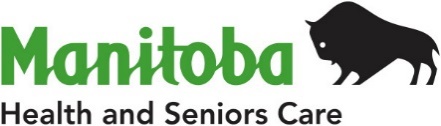 Dear Parent/Guardian,Re: School Community Notification Letter—Manitoba public health officials have advised of at least one confirmed case of COVID-19 in the school on  in  when the individual(s) may have been infectious. The school is working closely with public health officials and is following their recommendations. Close contacts have been identified and are advised to self-isolate.If you have not been contacted by the school stating your child is a potential close contact and a public health official has not contacted you, your child has not been identified as being exposed to COVID-19 from this/these case(s). If your child has not been identified as a close contact, public health officials still recommend that you closely monitor your child for symptoms of COVID-19.If your child develops a new onset or worsening of any one symptom listed in Column A or any two or more symptoms listed in Column B (see table below), even if they are mild, immediately isolate them from others.It is recommended your child get tested for COVID-19 as soon as symptoms appear. You may go directly to the nearest COVID-19 testing location during their open hours. For the testing site nearest you, please visit https://manitoba.ca/covid19/testing/index.html, or call Health Links-Info Santé at 204-788-8200 or toll-free at 1-888-315-9257.. . . /2- 2 -Individuals with symptoms outlined in Columns A and B, who choose not to be tested, must isolate for a minimum of 10 days following the start of symptoms. Isolation can be stopped at day 10 if the individual has been symptom-free for 24 hours. Please note the following: Public health officials strongly encourage testing so it can be determined whether COVID-19 transmission has occurred within the school.The school is not permitted to release the name or any identifying information about the confirmed case(s) of COVID-19 to any member of the school, community, or media.As variants of concern (VOC) are becoming the dominant strain of the virus in Manitoba, to reduce the risk of transmission, changes have been made to how we manage all COVID-19 cases and contacts. While public reporting of VOCs associated with schools will continue, there will no longer be separate notification or different recommendations if the case is a VOC. For more information about VOCs, please visit www.gov.mb.ca/covid19/fundamentals/variants.html.For more public health information about COVID-19, please visit https://manitoba.ca/covid19/updates/resources.html.Sincerely,Office of the Chief Provincial Public Health OfficerHealth and Seniors CarePopulation and Public Health300 Carlton Street, Winnipeg, Manitoba, Canada  R3B 3M9T 204-788-6701www.manitoba.caABFever/ChillsRunny noseCoughMuscle achesSore throat/hoarse voiceFatigueShortness of breath/difficulty breathingPink eye (conjunctivitis)Loss of taste or smellHeadacheVomiting or diarrhea for more than 24 hoursSkin rash of unknown causeNausea or loss of appetitePoor feeding (if an infant)